Personal InfoEmail :Rajeef-394340@2freemail.com Hard SkillsProject ManagementExpertSite ManagementExpertFacility ManagementExpertProcurementExpertSoft SkillsInterpersonal SkillsExpertCommunicationExpertTime ManagementExpertPersonal DataRAJEEF 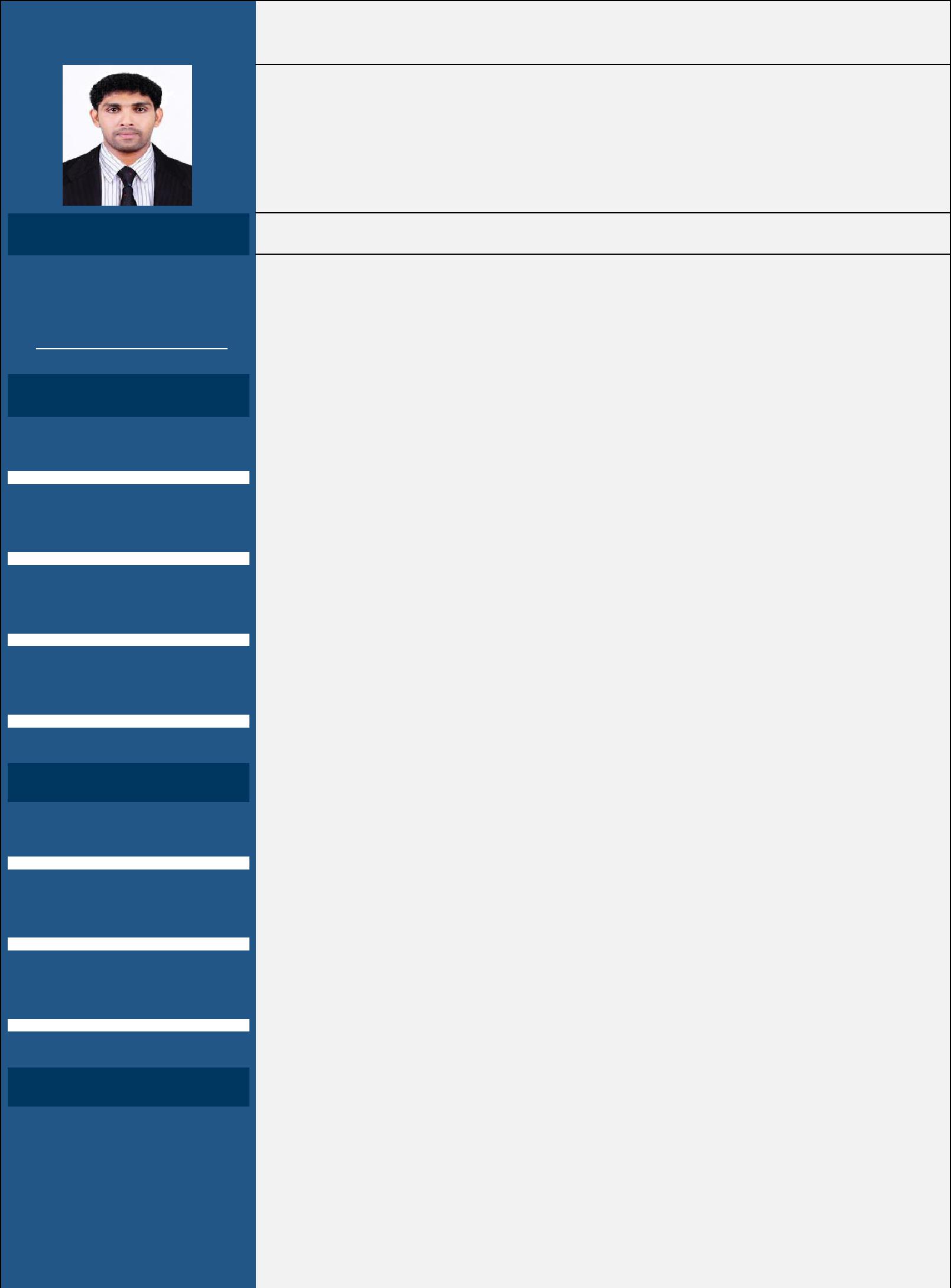 Electrical and Instrument EngineerGoal oriented & seasoned professional with over 7+ years of extensive experience in the field of construction and maintenance. My aspiration is to join an organization that would recognize and utilize my skills and offer me a position requiring innovative and creative thinking in project management, where continuous growth and learning is the way of life.Experience:•	Manage in-house union operating engineers of multiple skills. including building engineers, electricians, painters, door specialist, HVAC technicians, and carpenters.Execution of FM Contracts efficiently with in the budget and ensure profitability of the same.Responsible for takeover and handover of the FM Contracts.•	Preparing the estimations based on site surveys for MEP renovations / refurbishment works.•	Prepare contract specific PPM procedures, PPM schedule, and resource planning.•	Prepare repair, replacement, refurbishment cost estimate, proposals and follow up with client for approvals.•	Ensures that the procurement process is in adherence to company and client requirements, company policies and procedures to ensure successful delivery of project requirements.Provide procurement support for Bids, and when necessary, participate in bid reviews and evaluations.Responsible for inventory as well as purchasing and logging receipt of all materials.Implement all HSE policy, Safe Operating Procedures, and SafeWork Instructions (tool box talk) - thus preventing potential incidents at all times.	Managing the cost, schedule control and technical coordination with the client and project team.Review Engineering Design in compliance to Clients Requirements.Ensure installed electrical devices meet standards of NationalElectric Code.	MTO Preparation, Detail Engineering of Cable Trays &Trenches for Cable Routing,	Review  Procurement  is  in  Accordance  with  the  approve requirements  within  Project  Specification  and  client’srequirements.	Provide material take off as per project requirements.Evaluate daily job safety analysis and work permit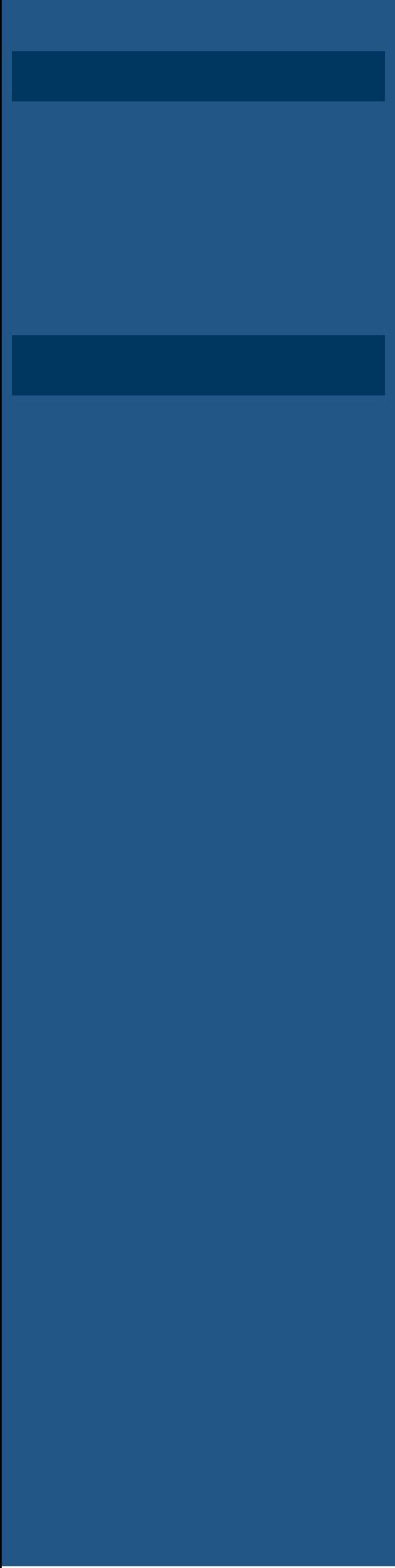 Technical skillsMS OFFICE SUITEAUTO CADBMSCAFMCertificationsBMS Training certificate.Fire & Safety Training certificate Industrial Automation Engineer (PLC &DCS)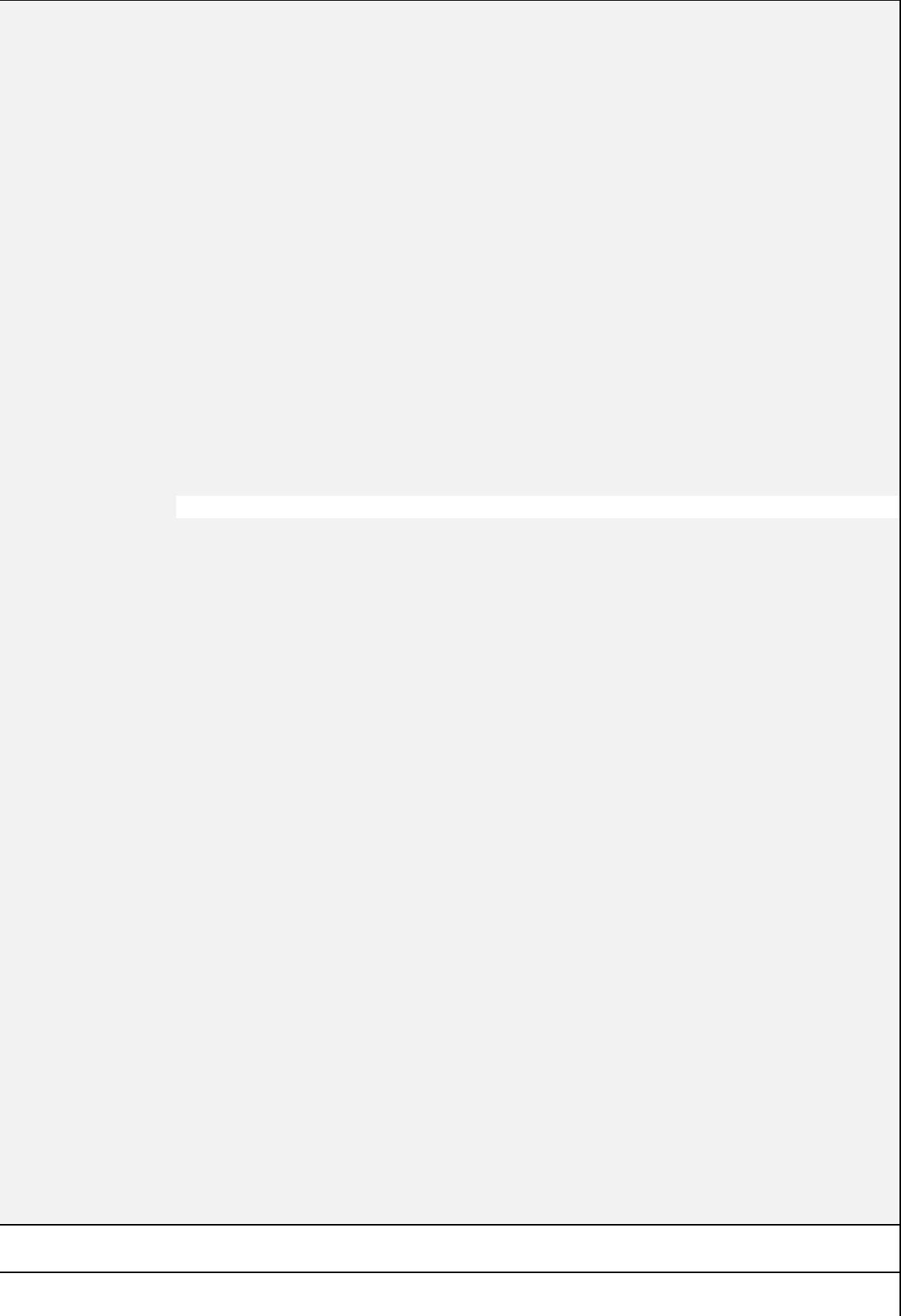 Review and coordinate design drawings and specifications to ensure compliance with project requirements.Assembly, Wiring and Testing of Control Automation, Telecom and Power distribution panels.HVAC Control Panel Installation & Integration with BMS/Fire Alarm Systems.Identifying and resolving technical problems in construction and maintenanceCoordinate with project heads/engineers deputed at site regarding services works.Identifying and resolving technical problems in construction and maintenance.Guide the QA/QC electrical team for proper Maintenance, installations &amp; material inspections.Assist in effectively organizing all maintenance related documents.Hands on experience in installation, commissioning and maintenance of all field instruments and planning of day to day maintenance activities.Loop checking of field instruments, electronic and pneumatic instruments.Calibration, Servicing and maintenance of all types Pneumatic & Electronic Pressure, Flow, Level, Temperature Transmitters, Records & Controllers (I/P, P/I, R/I, Regulators).Breakdown maintenance and continuous improvement activities of Electrical & Instrumentation.Trouble shooting of process measuring instrument and final control element.Active involvement in DCS commissioning.Planning and scheduling of works at each stage, preparation of work schedule, Monthly Plan, Monitoring Production weekly basis, overall supervision, and monitoring plant operations etc.Preparation of Purchase requirements of materials, report for dispatched materials etc.Ensure timely close out of HSE Action taken Reports, NCR’s.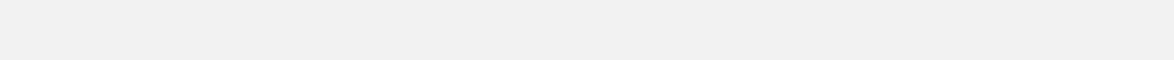 Education:DECLARATION: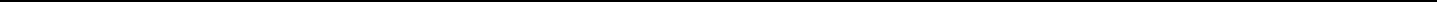 I hereby declare that all the information given above are true and correct with the best of my knowledge and I bear the responsibility of the above mentioned particulars.Rajeef Date of Birth: 09-08-1987Marital Status: MarriedNationality: Indian02-2018Senior Facilities Engineer, Doha, Qatar05-2019Site Engineer, Ambalamugal, Kerala, India12-2015Site Engineer, Ambalamugal, Kerala, India08-201710-2013Site Engineer, Abu Dhabi, UAE10-201505-2011Assistant Instrument Engineer, Kerala, India05-2011Assistant Instrument Engineer, Kerala, India05-20132006 -2010BE- Instrumentation and Control Engineering, Anna University